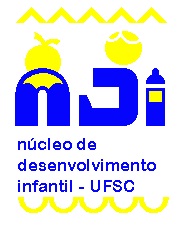 UNIVERSIDADE FEDERAL DE SANTA CATARINACENTRO DE CIÊNCIAS DA EDUCAÇÃONÚCLEO DE DESENVOLVIMENTO INFANTILDeclaração de Desistência da VagaDesisto da vaga de meu (minha) filho (a), a partir de ___ / ____ /_____ pelos seguintes motivos:_________________________________________________________________________________________________________________________________________________________________________________________________________________________________________________________________________________________________________________________________________________________________________________________________________________________________Florianópolis, ___  de ________________   de  201__.__________________________________________________________Assinatura dos pais e/ou responsáveisNome da criança:Data de nascimento:       /     /5. Grupo da criança em 201__ :                           (  ) Matutino      (   ) Vespertino6. Professora da criança em 201__: